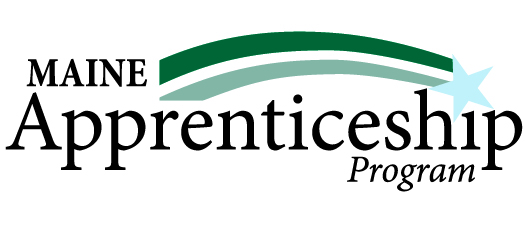 Maine Apprenticeship ProgramCurrent Sponsors by OccupationThis list includes all registered apprenticeship programs and links to their websites for more information. Job Seekers can also create an account on Maine JobLink to search and apply for open positions: https://joblink.maine.gov/.Click on an occupation group to find information about apprenticeships in that field:Architecture and EngineeringArts, Design, Entertainment, Sports, and MediaBuilding and Grounds Cleaning and MaintenanceBusiness and Financial OperationsCommunity and Social ServiceComputer and MathematicalConstruction and ExtractionEducational Instruction and LibraryFarming, Fishing, and ForestryFood Preparation and Serving RelatedHealthcare Practitioners and TechnicalHealthcare SupportInstallation, Maintenance, and RepairManagementOffice and Administrative SupportPersonal Care and ServiceProductionProtective ServiceSales and RelatedTransportation and Material MovingArchitecture and EngineeringArts, Design, Entertainment, Sports, and MediaBuilding and Grounds Cleaning and MaintenanceBusiness and Financial OperationsCommunity and Social ServiceComputer and MathematicalConstruction and ExtractionEducational Instruction and LibraryFarming, Fishing, and ForestryFood Preparation and Serving RelatedHealthcare Practitioners and TechnicalHealthcare SupportInstallation, Maintenance, and RepairManagementOffice and Administrative SupportPersonal Care and ServiceProductionProtective ServiceSales and RelatedTransportation and Material MovingSponsorCountyOccupation(s)WebsiteGeneral Dynamics, Bath Iron WorksSagadahocAdvanced SurveyorBasic DesignerBasic Production TechnicianBasic SurveyorDesignerNon-Destructive Testerwww.gdbiw.com/careers/apprenticeship-programs/Panolam Industries, Inc.AndroscogginElectrical Technicianwww.panolam.comPortsmouth Naval ShipyardYorkElectronic Industrial Control Mechanic Non-Destructive Testerwww.navsea.navy.mil/Home/Shipyards/Portsmouth/Careers/Skilled-Trades/T&D Wood Energy, LLCYorkManufacturing & Production Technician Iwww.woodandsons.coWashington County Community CollegeIn partnership with:Paradigm WindowsSt. Croix TissueWashington /StatewideManufacturing & Production Technician Iwww.wccc.me.eduSponsorCountyOccupation(s)WebsiteWordLab, LLCCumberlandPublic Relations Specialistwww.wordlabpr.com/about/apprenticeship-program/SponsorCountyOccupation(s)WebsiteNorthern Light HealthIn partnership with:Northern Light Inland HospitalNorthern Light Mercy HospitalNorthern Light Sebasticook Valley HospitalKennebec / StatewideEnvironmental Services Chargewww.northernlighthealth.org SponsorCountyOccupation(s)WebsiteC-Prime Valuation Group, LLCCumberlandReal Estate Appraiserwww.cprimegroup.comDay’s JewelersKennebecAssistant Buyerwww.daysjewelers.comGeneral Dynamics, Bath Iron WorksSagadahocAdvanced Buyerwww.gdbiw.com/careers/apprenticeship-programs/HospitalityMaineIn partnership with:Bay View Street Inn, LLC (DBA 16 Bay View)Kennebec / StatewideEvents Planner and Managerwww.hospitalitymaine.com/page/ApprenticehomeModulaAndroscogginProject Manager/ Installationwww.modula.usSponsorCountyOccupation(s)WebsiteMCD Global HealthIn partnership with:Maine Access Immigrant NetworkKennebec / StatewideCommunity Health Workerwww.mcd.org SponsorCountyOccupation(s)WebsiteSAFAL MaineIn partnership with:Angel Computer Systems DBA Mid-Coast TechAutoBase, IncHamlin’s MarinaWellspring, Inc.StatewideComputer Support SpecialistComputer Systems AnalystCyber Security Support TechnicianData AnalystDatabase AdministratorIT GeneralistNetwork and Computer Systems AdministratorPenetration TesterUser Experience Designercyber.safalpartners.com SponsorCountyOccupation(s)WebsiteAero Heating & Ventilating, Inc.CumberlandDuct Installation Technicianwww.aero-hv.com Anthony Mancini, Inc. DBA Mancini ElectricCumberlandElectricianwww.mancinielectric.comAssociated Builders & Contractors of Maine, Inc.In partnership with:Ganneston Construction Corp.Hebert Construction LLCMetro Walls, LLCStation Class ConstructorsTravers Electric CompanyCumberland / StatewideBuilding Construction Craft LaborerElectricianwww.abcmaine.org/apprenticeship-program/Associated General Contractors of Maine, Inc.In partnership with:Gorham Sand & GravelGreat Falls   Construction, IncN.S. Giles FoundationsR.J. Grondin ConstructionReed & ReedShaw Brothers ConstructionKennebec /StatewideBridge Carpenter/ Heavy HighwayConstruction CarpenterConstruction Craft Concrete LaborerConstruction Craft Heavy/ Highway LaborerConstruction Equipment OperatorElectricianwww.agcmaine.orgBASiX Automation Integrators, Inc.StatewideElectricianwww.basixai.com Bassett Custom Home Builders Inc.AndroscogginResidential Carpenterwww.bassetthomes.net Blaiklock CarpentrySagadahocCarpenterwww.blaiklockcarpentryinc.comBrackley Electric, Inc.SagadahocElectricianwww.brackleyelectric.com Casco Bay Electric, LLCCumberlandElectricianwww.cascobayelectric.comCianbroSomerset /StatewideBoilermaker FitterCarpenterElectrician IronworkerPipefitterwww.cianbro.comDeBlois Electric, Inc.AndroscogginElectricianwww.debloiselectric.comDePco Mechanical LLCStatewidePlumberwww.depcocomfort.com Favreau ElectricCumberlandElectricianwww.favreau-electric.com/index.htmlFinishing Trades Institute of New EnglandStatewidePainterwww.ftine.edu/become-an-apprentice/ General Dynamics, Bath Iron WorksSagadahocCarpenter, ShipElectricianPipe Fitter (Ship & Boat)Sheet Metal Mechanicwww.gdbiw.com/careers/apprenticeship-programs/Heat & Frost Insulators, LU 6/AxionIn partnership with:I-Star Energy SolutionsOxfordInsulatorwww.insulators6.org/apprenticeships/IBEW 1253, Augusta Electrical JATCIn partnership with:3 Phase Line ConstructionArthur Ashmore ElectricBay State Wiring Co.Catamount Electric & AlarmDaigle Electrical Construction CorpDave’s WorldE.S. Boulos CompanyElecnor Hawkeye, LLCElectrical Maintenance & InstallationsElectricksHigh Voltage MaintenanceIBEWJ.L. AllenLanderLarkin EnterprisesLeed’s Electric, Inc.Maine AutomationMastercraft, Inc.Matrix ServiceMcGuire ElectricMCL ElectricMichel’s PowerMilliken Brothers, Inc.Moulison North CorporationSomerset /StatewideElectricianwww.ibew1253.org/jatcIBEW 1253, Augusta Electrical JATCIn partnership with:Murphy ElectricNorthline Utilities, LLCPine State ElectricRichardson Electrical Co.Sargent ElectricState Electric CorporationSullivan & Merritt, Inc.United Electrical SystemsVan Ert Electric Co, Inc.Waugh’s Mountain View Electric, LLCSomerset /StatewideElectrician www.ibew1253.org/jatcIBEW 567, Portland Electrical JATCIn partnership with:3 Phase Line ConstructionAmerican Electrical TestingAyer Electric LLCBill Hicks ElectricCallahan Brothers, LLCCellectric Electrical LLCCJ Whidden ElectricDave’s WorldE.S. Boulos CoElectrical Maintenance & InstallationHaugland Energy Group LLCHawkeyeHillside ElectricJT HaymanLake ElectricLan-Tel CommunicationsLander Group LLCLarkin EnterprisesLogical Electrical Solutions & ServiceMaine Automation Inc.Mass Electric Construction Co.Master Craft, Inc.Matrix SME Inc.Milliken Brothers, Inc.Moulison North CorporationMurphy Electric and Industrial ControlNorthern Electric Inc.Androscoggin /StatewideElectricianwww.ibew567.com/apprenticeship/IBEW 567, Portland Electrical JATCIn partnership with:Northline UtilitiesPeck Electric Company, Inc.Pine State ElectricPowerline ContractorsRadon Removal SystemsRichardson Electrical Co., Inc.Sargent ElectricScarponiSullivan & MerrittUESVallant Power GroupWaugh’s Mountain View ElectricAndroscoggin /StatewideElectricianwww.ibew567.com/apprenticeship/Interstate Electrical Services, Inc.YorkElectricianwww.iesc1.com/company/apprenticeships/Ironworkers Local 7 JATCIn partnership with:Arc ErectingUniversal Steel Erectors Inc.Kennebec /StatewideIronworkerwww.iw7jac.orgJordan Custom Carpentry, Inc.OxfordResidential Carpenterwww.jordancustomcarpentry.com Ken L. Electric, Inc.AroostookElectrician Plumberwww.kenlelectricinc.comLKG Services DBA MaineHouse.ProCumberlandBuilding Construction Craft Laborerwww.mainehouse.pro Louth Callan Renewables, LLCStatewideElectricianwww.louthcallanrenewables.comMaine Association of Plumbing, Heating, Cooling Contractors, Inc.In partnership with:Johnson and Jordan Mechanical ContractorsMainely Plumbing & HeatingCumberlandPlumbercommunity.phccweb.org/mainephccMassachusetts and Northern New England LaborersStatewideConstruction Craft Laborerwww.nelaborerstraining.org/new-page-3 Maine Department of Corrections – Apprenticeship Office**prison programStatewideCarpenter – NCCER Core & Level 1Carpenter – Level 2Carpenter – Level 3Carpenter – Level 4www.maine.gov/corrections/    Novel Energy SolutionsStatewideElectricianwww.novelenergy.biz Plumbers and Pipefitters UA Local 716In partnership with:American Refrigeration CompanyAZCO Inc.Babcock & Wilcox Construction Co., LLCBeacon Piping CompanyBHI EnergyBinette Mechanical LLCBoldtCarrier CorporationCCB Inc.CR Meyer and Sons Co.D&P Plumbing & Heating, Inc.Day & ZimmermannDSIE.M. Duggan, Inc.Fore-Front MechanicalGabriel’s Plumbing & Heating, LLCGraf Mechanical ServiceHarry Grodsky & Co., Inc.HoneywellIPC LydonIronhead IndustriesJ.C. HigginsJC Cannistraro, LLCJEDA MechanicalJohnson ControlsKineticsLander GroupLarkin Enterprises, Inc.LimbachMaine AutomationN.B. KenneyNorthern Peabody, LLCPersevere Mechanical, Inc.Pierson Heating and CoolingPinnacle Piping and Service CorpKennebec /StatewidePipefitterPlumberwww.local716.org/careers/Plumbers and Pipefitters UA Local 716In partnership with:RTH Mechanical Contractors Inc.SiemensStraightline RefrigerationSullivan & Merritt Constructors Inc.TG GallagherUnited Piping & WeldingVanguard Plumbing & MechanicalKennebec /StatewidePipefitterPlumberwww.local716.org/careers/Portsmouth Naval ShipyardYorkComposite Plastic FabricatorCrane Electrician ElectricianMarine Electrician Marine PipefitterPainterPipe Fitter (Construction)Production Machinery ElectricianSheet Metal WorkerShipwright (Ship & Boat)Temporary Services ElectricianTemporary Services Pipefitter Utilities Systems Repair Operator (Dry Docks)www.navsea.navy.mil/Home/Shipyards/Portsmouth/Careers/Skilled-Trades/Regional Electric, LLCAndroscogginElectricianwww.regionalelectric.comReVision Energy, Inc.CumberlandElectricianwww.revisionenergy.com/campaigns/installation-team/Seabee Electric, Inc.CumberlandElectricianwww.seabeeelectric.comSheet Metal Workers Local 17In partnership with:A+ Metal ServicesCharles P. Blouin, Inc.JamarKineticsS&D Sheet MetalTekonTri Star Sheet Metal CompanyTurner Sheet MetalAndroscoggin /StatewideSheet Metal Workerwww.lu17jatc.org/becoming-an-apprentice/Somerset Career & Technical CenterIn partnership with:Express Electric EECSheridan Construction CorporationSomersetBuilding Construction Craft LaborerElectricianwww.skowhegan.mainecte.org True Enterprises LLCYorkElectricianwww.trueenterprisesllc.com Wayne J. Griffin ElectricStatewideElectricianwww.waynejgriffinelectric.com/education-training/apprenticeship-training-program/WYEcon Inc.PenobscotElectricianwww.wyecon.com SponsorCountyOccupation(s)WebsiteAroostook County Action ProgramAroostookEducation Technician IIIwww.acap-me.orgSouthern Kennebec Child Development CorporationKennebecAssistant Teacherwww.skcdc.orgWashington County Community CollegeIn partnership with:Mano en ManoWashington / StatewideAssistant Teacherwww.wccc.me.eduSponsorCountyOccupation(s)WebsiteMaine Department of Corrections – Apprenticeship Office**prison programStatewideLoggerwww.maine.gov/corrections/    Washington County Community College In partnership with:Kingfish MaineWashington / StatewideRAS Aquaculture Technicianwww.wccc.me.eduSponsorCountyOccupation(s)WebsiteBoyne Resorts – Sunday RiverOxfordCook (Hotel & Restaurant)www.sundayriver.comHospitalityMaineIn partnership with:Atlantic Ocean SuitesBay View Street Inn, LLC    (DBA 16 Bay View)David’s RestaurantDavinci’s EateryEast Wind HospitalityFerry Beach Retreat and Conference CenterFive Fifty FiveGatherGeaghan’s PubGovernor’s Management CompanyHarraseeket InnInn by the SeaMigis Hotel Group, LLCMountain View Correctional Facility*New England Outdoor CenterThe Nonantum ResortPetite JaquelineStones Café & BakeryThe Causeway RestaurantYork Harbor InnWestin Portland Harbor View*prison programKennebec /StatewideKitchen ManagerLine CookSous / Head Chefwww.hospitalitymaine.com/page/ApprenticehomeMaine Department of Corrections – Apprenticeship Office**prison programStatewideInstitutional Food Service Cookwww.maine.gov/corrections/    York County Community CollegeIn partnership with:Maine DinerYorkRestaurant Managerwww.yccc.edu SponsorCountyOccupation(s)WebsiteMaine Department of Health and Human ServicesIn partnership with:Riverview Psychiatric CenterKennebec / StatewidePsychiatric Nursewww.maine.gov/dhhs/ MaineGeneral HealthKennebecCritical Care Unit NurseEmergency Room NurseFloat NurseFront Line Nurse LeaderMental Health NurseNurse, Licensed PracticalSHINE - Critical Care ResidencySHINE - Emergency Room ResidencySHINE - Med-Surg RN ResidencySHINE - Mental Health RN Residencywww.mainegeneral.orgNorthern Light HealthIn partnership with:Northern Light Inland HospitalNorthern Light Mercy HospitalNorthern Light Sebasticook Valley HospitalKennebecDietary Aide / Food Service TechnicianMed Surg Nurse ResidencyPolysomnographic Technicianwww.northernlighthealth.orgWalgreensCumberland / StatewidePharmacy Technicianjobs.walgreens.com/pharmacySponsorCountyOccupation(s)WebsiteBridgton Veterinary HospitalCumberlandVeterinary Assistantwww.bridgtonvets.comClover Manor, Inc.AndroscogginCertified Nursing Assistant (CNA)www.cloverhealthcaremaine.comLincolnHealthLincolnCertified Nursing Assistant (CNA)www.mainehealth.org/LincolnHealthMaine Medical Center / Maine Medical PartnersCumberlandMedical Assistantwww.mainehealth.org/Maine-Medical-CenterMaineGeneral HealthKennebecCertified Nursing Assistant (CNA)Medical AssistantNurse Assistant Certifiedwww.mainegeneral.orgMartin’s Point Health CareCumberlandMedical Assistantwww.martinspoint.org NorthEast Residential ServicesCumberlandDirect Support Professionalwww.northeastme.org Northern Light HealthIn partnership with:Northern Light Inland HospitalNorthern Light Mercy HospitalNorthern Light Sebasticook Valley HospitalKennebecCertified Nursing Assistant (CNA)Medical Assistantwww.northernlighthealth.orgPen Bay Medical CenterKnoxCertified Nursing Assistant (CNA)www.mainehealth.org/Pen-Bay-Medical-CenterPenobscot Job CorpsPenobscotPsychiatric Nursing Technicianpenobscot.jobcorps.govSt. Mary’s Regional Medical CenterAndroscogginMedical Assistantwww.stmarysmaine.comSponsorCountyOccupation(s)WebsiteADT CommercialCumberlandSecurity and Fire Alarm System Installerwww.adt.com/commercialBarrette Outdoor Living, Inc.YorkMaintenance Technicianwww.barretteoutdoorliving.comC&L Aviation GroupPenobscotA&P Aviation Mechanicwww.cla.aeroCasella Resource SolutionsYorkDiesel MechanicMaintenance Supervisorwww.casella.comCianbroSomerset /StatewideLineworkerMillwrightSubstation Technicianwww.cianbro.comDan Libby Refrigeration, Heating, AC LLCCumberlandHVAC-R TechnicianDead River CompanyCumberland / StatewideHeating & Ventilation Technicianwww.deadriver.com Dog House Energy Services, LLCCumberlandHVAC Technicianwww.doghouseheating.comFabian Oil IncKennebecMaster Oil Burner, Solid Fuel, Propane & Natural Gas Technicianwww.fabianoil.com Estes Oil & PropaneYorkMaster Oil Burner, Solid Fuel, Propane & Natural Gas Technicianwww.estesoil.comGeneral Dynamics, Bath Iron WorksSagadahocMaintenance Mechanic Maintenance Electricianwww.gdbiw.com/careers/apprenticeship-programs/IBEW 1253, Augusta Electrical JATCIn partnership with:3 Phase Line ConstructionArthur Ashmore ElectricBay State Wiring Co.Catamount Electric & AlarmDaigle Electrical Construction CorpDave’s WorldE.S. Boulos CompanyElecnor Hawkeye, LLCSomerset /StatewideTelecommunications Technicianwww.ibew1253.org/jatcIBEW 1253, Augusta Electrical JATCIn partnership with:Electrical Maintenance & InstallationsElectricksHigh Voltage MaintenanceIBEWJ.L. AllenLanderLarkin EnterprisesLeed’s Electric, Inc.Maine AutomationMastercraft, Inc.Matrix ServiceMcGuire ElectricMCL ElectricMichel’s PowerMilliken Brothers, Inc.Moulison North CorporationMurphy ElectricNorthline Utilities, LLCPine State ElectricRichardson Electrical Co.Sargent ElectricState Electric CorporationSullivan & Merritt, Inc.United Electrical SystemsVan Ert Electric Co, Inc.Waugh’s Mountain View Electric, LLCSomerset /StatewideTelecommunications Technician www.ibew1253.org/jatcMid-Coast Energy SystemsLincolnHVAC Technicianwww.midcoastenergysystems.comMoody’s CollisionCumberland /StatewideAutomobile Body Repairerwww.moodyscollision.comNestle Waters North AmericaAndroscogginIndustrial Manufacturing Mechanical Maintenance Tech.www.nestle-watersna.comPanolam Industries, Inc.AndroscogginMaintenance Mechanicwww.panolam.comPine State ServicesCumberlandHVAC TechnicianMaster Oil Burner, Solid Fuel, Propane & Natural Gas Technicianwww.pinestateservices.comPlumbers and Pipefitters UA Local 716In partnership with:American Refrigeration CompanyAZCO IncBabcock & Wilcox Construction Co., LLCBeacon Piping CompanyBHI EnergyBinette Mechanical LLCBoldtCarrier CorporationCCB Inc.CR Meyer and Sons Co.D&P Plumbing & Heating, Inc.Day & ZimmermannDSIE.M. Duggan, Inc.Fore-Front MechanicalGabriel’s Plumbing & Heating, LLCGraf Mechanical ServiceHarry Grodsky & Co., Inc.HoneywellIPC LydonIronhead IndustriesJ.C. HigginsJC Cannistraro, LLCJEDA MechanicalJohnson ControlsKineticsLander GroupLarkin Enterprises, Inc.LimbachMaine AutomationN.B. KenneyNorthern Peabody, LLCPersevere Mechanical, Inc.Pierson Heating and CoolingPinnacle Piping and Service CorpRTH Mechanical Contractors Inc.SiemensStraightline RefrigerationKennebec /StatewideHVAC Technicianwww.local716.org/careers/Plumbers and Pipefitters UA Local 716In partnership with:Sullivan & Merritt Constructors Inc.TG GallagherUnited Piping & WeldingVanguard Plumbing & MechanicalKennebec /StatewideHVAC Technicianwww.local716.org/careers/Portsmouth Naval ShipyardYorkCrane Mechanic Electronics MechanicHeating & Air-Conditioner Installer/ ServicerMaintenance MechanicMarine Machinery MechanicProduction Machinery MechanicRiggerwww.navsea.navy.mil/Home/Shipyards/Portsmouth/Careers/Skilled-Trades/Ricker Hill Farms, Inc.AndroscogginRefrigeration Mechanicwww.rickerhill.comValley Gas and Oil CompanyFranklinMaster Oil Burner, Solid Fuel, Propane & Natural Gas Technicianwww.valleygasandoil.comSponsorCountyOccupation(s)WebsiteCasella Resource SolutionsYorkOperations Managementwww.casella.comHospitalityMaineIn partnership with:Bay View Street Inn, LLC (DBA 16 Bay View)The Nonantum ResortKennebec /StatewideLodging ManagerRestaurant Managerwww.hospitalitymaine.com/page/ApprenticehomeSponsorCountyOccupation(s)WebsiteCasella Resource SolutionsYorkService Coordinator / Dispatcherwww.casella.comGeneral Dynamics, Bath Iron WorksSagadahocAdvanced PlannerBasic Plannerwww.gdbiw.com/careers/apprenticeship-programs/HospitalityMaineIn partnership with:Atlantic Ocean SuitesEast Wind HospitalityFerry Beach Retreat and Conference CenterHarraseeket InnMaine Course Hospitality GroupMeadowmere Motel CorpMigis Hotel Group, LLCNew England Outdoor CenterThe Nonantum ResortNorthern HospitalityRiverwatch, LLC DBA Hilton Garden Inn RiverwatchKennebec /StatewideAccounting TechnicianHospitality Services Iwww.hospitalitymaine.com/page/ApprenticehomeMaine Rural Water AssociationIn partnership with:Winthrop UtilitiesSagadahoc / StatewideBookkeeping Specialistwww.mainerwa.org/page/ApprenticeshipProgramSomerset Career & Technical CenterIn partnership with:Skowhegan Savings BankSomersetPersonal Banker IIwww.skowhegan.mainecte.orgSponsorCountyOccupation(s)WebsiteA.T. Hutchins Funeral & Cremation ServicesCumberlandFuneral Practitionerwww.athutchins.com Advantage Funeral and Cremation ServicesCumberlandFuneral Practitionerwww.dignitymemorial.com/funeral-homes/portland-me/advantage-funeral-cremation-services-portland/1022Bibber Memorial ChapelYorkFuneral Practitionerwww.bibberfuneral.com Birmingham Funeral HomePenobscotFuneral Practitionerwww.dignitymemorial.com/funeral-homes/old-town-me/birmingham-funeral-home/1647Bowers Funeral HomeAroostookFuneral Practitionerwww.bowersfuneral.comBragdon-Kelley Funeral HomesHancockFuneral Practitionerwww.bragdonkelley.comBrookings-Smith Funeral HomePenobscotFuneral Practitionerwww.brookingssmith.comBurpee, Carpenter & Hutchins Funeral HomeKnoxFuneral Practitionerwww.bchfh.comConroy-Tully Walker Funeral HomesCumberlandFuneral Practitionerwww.conroytullywalker.comCote Funeral HomeYorkFuneral Practitionerwww.cotefuneralhome.comDavid E Desmond Funeral ServicesSagadahocFuneral Practitionerwww.desmondfuneralhomes.comDennett-Craig & Pate Funeral HomeYorkFuneral Practitionerwww.dcpate.comDowneast Direct Cremation, LLCPenobscotFuneral Practitionerwww.downeastdirectcremation.comDuncan GravesFuneral HomeAroostookFuneral Practitionerwww.duncan-graves.comFamily First Funeral HomesIn partnership with:Knowlton and Hewins Funeral HomeLawry Brothers Funeral HomeRoberts Funeral HomeStaples Funeral HomeWheeler Funeral HomeKennebecFuneral Practitionerwww.familyfirstfuneralhomes.comFortin Group Funeral HomeAndroscogginFuneral Practitionerwww.dignitymemorial.com/funeral-homes/lewiston-me/the-fortin-group/1644Gallant Funeral HomeKennebecFuneral Practitionerwww.gallantfh.comHall Funeral HomesLincolnFuneral Practitionerwww.hallfuneralhomes.comHobbs Funeral HomeCumberlandFuneral Practitionerwww.hobbsfuneralhome.comHope Memorial ChapelYorkFuneral Practitionerwww.hopememorial.comHospitalityMaineIn partnership with:Bay View Street Inn, LLC (DBA 16 Bay View)Kennebec /StatewideHospitality Services IIwww.hospitalitymaine.com/page/ApprenticehomeJ.S. Pelkey Funeral HomeYorkFuneral Practitionerwww.jspelkeyfuneralhome.comJones, Rich & Barnes Funeral HomeCumberlandFuneral Practitionerwww.dignitymemorial.com/funeral-homes/portland-me/jones-rich-barnes-funeral-home/1633Jordan-Fernald Funeral HomeHancockFuneral Practitionerwww.jordanfernald.comKiley and FoleyFuneral ServicePenobscotFuneral Practitionerwww.kileyfuneralhome.comKincer Funeral Home, DBA Funeral Alternatives GroupSagadahocFuneral Practitionerwww.kincerfuneralhome.comLajoie Funeral Home and Cremation Services, LLCAroostookFuneral Practitionerwww.lajoiefuneralhome.comLamson Funeral HomePenobscotFuneral Practitionerwww.lamsonfh.comLucas & Eaton Funeral HomeYorkFuneral Practitionerwww.lucaseatonfuneralhome.comMaine Department of Corrections – Apprenticeship Office* *prison programStatewideService Dog Trainerwww.maine.gov/corrections/    Maine Kayak, Inc.LincolnTour Guidewww.mainekayak.com/ Maine Roads to Quality Professional Development NetworkIn partnership with:KVCAP / Educare Central MaineCumberland / StatewideEarly Childhood Education Specialist 1www.mrtq.orgMays Funeral HomeWashingtonFuneral Practitionerwww.maysfuneralhome.comMcIntire-McCooey Funeral HomeYorkFuneral Practitionerwww.taskerfh.comMitchell-Tweedie, Inc.HancockFuneral Practitionerwww.mitchelltweedie-young.com Riposta Funeral HomeWaldoFuneral Practitionerwww.ripostafh.comVeilleux Funeral HomeKennebecFuneral Practitionerwww.dignitymemorial.com/funeral-homes/waterville-me/veilleux-and-redington-funeral-home-and-cremation-service/1638SponsorCountyOccupation(s)WebsiteBoston Ocular Prosthetics, Inc.WaldoArtificial Eye Makerwww.bostonocular.comBristol SeafoodCumberlandSeafood Processor & Fish Cutterwww.bristolseafood.com Day’s JewelersKennebecBench JewelerService Specialistwww.daysjewelers.comDoc’s Upholstery and RestorationSagadahocUpholstererdocs-upholstery-and-restoration.business.site/General Dynamics, Bath Iron WorksSagadahocAdvanced Front Line SupervisorFront Line Supervisor - ProductionMachinist Machinist, Outside (Ship)Shipfitter (Ship & Boat)Welder, Arcwww.gdbiw.com/careers/apprenticeship-programs/Limerick SupermarketYorkRetail Meat Cutterwww.limericksupermarket.jimdofree.comMaine Department of Corrections – Apprenticeship Office**prison programStatewideIndustrial Sewing Machine OperatorSawyerwww.maine.gov/corrections/  Maine Rural Water AssociationIn partnership with:Lincoln Water DistrictWinthrop UtilitiesSagadahoc / StatewideWater Systems Operation Specialistwww.mainerwa.org/page/ApprenticeshipProgramMidstate MachineKennebecMachinistwww.midstateusa.comMoody’s CollisionCumberland /StatewidePainter – Transportation Equipmentwww.moodyscollision.comNorthern Maine Community CollegeIn partnership with:City of Rockland – Pollution ControlPenobscot McCrum LLCAroostook / StatewideWastewater Systems Operations Specialistwww.nmcc.edu/academics/programs/academic-programs/water-treatment-technology/Panolam Industries, Inc.AndroscogginBoiler Operatorwww.panolam.comPortsmouth Naval ShipyardYorkCanvas WorkerFabric WorkerMachinistMachinist, Outside (Ship)Plastics FabricatorShipfitter (Ship & Boat)Welder, Combinationwww.navsea.navy.mil/Home/Shipyards/Portsmouth/Careers/Skilled-Trades/Pratt & WhitneyYorkMachinist / Manufacturing Technologistwww.prattwhitney.comRCBI Apprenticeship Works – MaineIn partnership with:XuronYorkEngineering Assistantwww.rcbi.org/industry/apprenticeships/Southern Maine Community CollegeIn partnership with:Bath Iron WorksCumberlandManufacturing Production Technician Istartsmart.smccme.edu/short-term-training-smcc-plp-may-2021/T&D Wood Energy, LLCYorkWood Pellet Plant Operatorwww.woodandsons.coThos. Moser CabinetmakersAndroscogginCabinetmakerwww.thosmoser.comSponsorCountyOccupation(s)WebsiteEastern Fire ProtectionAndroscogginFire Suppression Technicianwww.easternfiregroup.comMaine Department of CorrectionsKennebec /StatewideCorrections Officerwww.maine.gov/corrections/homeMaine Department of Marine Resources – Bureau of Marine PatrolKennebec / StatewideMarine Patrol Officerwww.maine.gov/dmr/marine-patrol SponsorCountyOccupation(s)WebsiteDay’s JewelersKennebecAssistant Store ManagerSales Associatewww.daysjewelers.comShaw’s SupermarketCumberlandRetail Operations Specialistlocal.shaws.com/me/portland/91-auburn-st.htmlSponsorCountyOccupation(s)WebsiteCasella Resource SolutionsYorkRefuse and Recyclable Materials Collector -     Lead Driverwww.casella.comDay & RossAroostookHeavy and Tractor Trailer Truck Driverwww.dayross.com/apprentice Estes Oil & PropaneYorkCDL-B Driver with Hazmat & Tanker Endorsementwww.estesoil.comMaine Department of Corrections – Apprenticeship Office**prison programStatewideMaterial Handlerwww.maine.gov/corrections/    Nestle Waters North AmericaAndroscogginCDL Tractor Trailer / Tanker Operatorwww.nestle-watersna.com